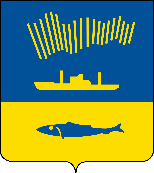 АДМИНИСТРАЦИЯ ГОРОДА МУРМАНСКАП О С Т А Н О В Л Е Н И Е 28.06.2022                                                                                                         № 1795 В соответствии со статьей 161 Жилищного кодекса Российской Федерации, Федеральным законом от 06.10.2003 № 131-ФЗ «Об общих принципах организации местного самоуправления в Российской Федерации», руководствуясь Уставом муниципального образования городской округ                       город-герой Мурманск, п о с т а н о в л я ю: 1. Внести в постановление администрации города Мурманска                                        от 31.03.2022 № 791 «Об определении ООО «УК Заполярная Цитадель» управляющей организацией для управления многоквартирными домами, расположенными на территории муниципального образования город Мурманск» следующие изменения:1.1. В пункте 1 слова «улица Свердлова, дом 30 корпус 2,» исключить. 1.2. Подпункт 2.5 пункта 2 исключить.1.3. Подпункты 2.6 - 2.8 пункта 2 считать подпунктами 2.5 - 2.7 пункта 2 соответственно.2. Внести в приложения к постановлению администрации города Мурманска от 31.03.2022 № 791 «Об определении ООО «УК Заполярная Цитадель» управляющей организацией для управления многоквартирными домами, расположенными на территории муниципального образования город Мурманск» следующие изменения:2.1. Приложение № 5 к постановлению считать утратившим силу.2.2. Приложения №№ 6 - 8 к постановлению считать приложениями          №№ 5 - 7 к постановлению соответственно.3. Комитету по жилищной политике администрации города Мурманска (Червинко А.Ю.) в течение одного рабочего дня со дня подписания настоящего постановления разместить его в государственной информационной системе жилищно-коммунального хозяйства, а также направить в Министерство государственного жилищного и строительного надзора Мурманской области и ООО «УК Заполярная Цитадель». 4. Муниципальному казенному учреждению «Новые формы управления» (Раев А.В.) в течение пяти рабочих дней со дня подписания настоящего постановления письменно уведомить всех собственников помещений в многоквартирном доме о принятии указанного решения путем размещения настоящего постановления в общедоступных местах многоквартирного дома.5. Отделу информационно-технического обеспечения и защиты информации администрации города Мурманска (Кузьмин А.Н.) разместить настоящее постановление на официальном сайте администрации города Мурманска в сети Интернет в течение одного рабочего дня со дня его подписания.6. Редакции газеты «Вечерний Мурманск» (Хабаров В.А.) опубликовать настоящее постановление.7. Настоящее постановление вступает в силу со дня подписания и распространяется на правоотношения, возникшие с 01.07.2022.8. Контроль за выполнением настоящего постановления возложить на первого заместителя главы администрации города Мурманска Доцник В.А.Глава администрации города Мурманска                                                                        Ю.В. Сердечкин